Why Good Content is Now the Key to SEOGone are the days of needing to write awkward copy that shoehorns in keywords for search engine optimization as Google's algorithms now prioritize good content, Sam Hollingsworth writes. Good content means writing for human beings with an easy-to-understand purpose, a trustworthy and authoritative voice and well-researched information, he writes.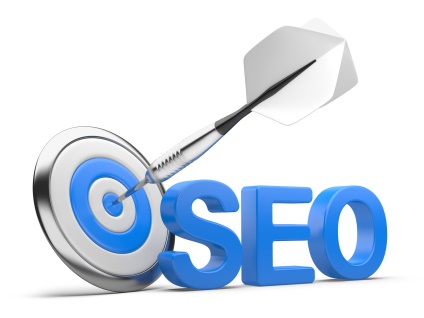 Search Engine Journal 2/18/19https://www.searchenginejournal.com/write-content-people-search-engines/292409/#closeImage credit:http://www.accolade-seo-services.com/wp-content/uploads/2015/01/seo-company.jpg